STAROSTWO POWIATOWE W NOWEJ SOLISTAROSTWO POWIATOWE W NOWEJ SOLISTAROSTWO POWIATOWE W NOWEJ SOLISTAROSTWO POWIATOWE W NOWEJ SOLI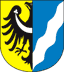 ul. Moniuszki 3                67 – 100 Nowa SólTelefon: 68 4586800                Fax: 68 4586831http://www.powiat-nowosolski.pl http://bip.powiat-nowosolski.pl                e-mail: poczta@powiat-nowosolski.plK A R T A   U S Ł U GK A R T A   U S Ł U GK A R T A   U S Ł U GK A R T A   U S Ł U GDOSTĘP DO INFORMACJI PUBLICZNEJDOSTĘP DO INFORMACJI PUBLICZNEJDOSTĘP DO INFORMACJI PUBLICZNEJDOSTĘP DO INFORMACJI PUBLICZNEJPODSTAWA PRAWNA:Ustawa o dostępie do informacji publicznej z dnia 6 września 2001 r. (tekst jednolity Dz. U. z 2019 r., poz. 1429 ze zm.)PODSTAWA PRAWNA:Ustawa o dostępie do informacji publicznej z dnia 6 września 2001 r. (tekst jednolity Dz. U. z 2019 r., poz. 1429 ze zm.)PODSTAWA PRAWNA:Ustawa o dostępie do informacji publicznej z dnia 6 września 2001 r. (tekst jednolity Dz. U. z 2019 r., poz. 1429 ze zm.)PODSTAWA PRAWNA:Ustawa o dostępie do informacji publicznej z dnia 6 września 2001 r. (tekst jednolity Dz. U. z 2019 r., poz. 1429 ze zm.)KOMÓRKA ODPOWIEDZIALNAKOMÓRKA ODPOWIEDZIALNAKOMÓRKA ODPOWIEDZIALNAKOMÓRKA ODPOWIEDZIALNARzecznik prasowy.Rzecznik prasowy.Rzecznik prasowy.Rzecznik prasowy.WYMAGANE DOKUMENTYWYMAGANE DOKUMENTYWYMAGANE DOKUMENTYWYMAGANE DOKUMENTYWniosek o udostepnienie informacji publicznej – załącznik do niniejszej karty usługi.Wnioskodawca może złożyć wniosek bez korzystania z przygotowanego wzoru, pod warunkiem, że zawiera on niezbędne elementy umożliwiające udzielenie i przekazanie odpowiedzi.Informacja publiczna, która może być niezwłocznie udostępniona, jest udostępniana w formie ustnej lub pisemnej bez pisemnego wniosku wg wzoru.Wniosek o udostepnienie informacji publicznej – załącznik do niniejszej karty usługi.Wnioskodawca może złożyć wniosek bez korzystania z przygotowanego wzoru, pod warunkiem, że zawiera on niezbędne elementy umożliwiające udzielenie i przekazanie odpowiedzi.Informacja publiczna, która może być niezwłocznie udostępniona, jest udostępniana w formie ustnej lub pisemnej bez pisemnego wniosku wg wzoru.Wniosek o udostepnienie informacji publicznej – załącznik do niniejszej karty usługi.Wnioskodawca może złożyć wniosek bez korzystania z przygotowanego wzoru, pod warunkiem, że zawiera on niezbędne elementy umożliwiające udzielenie i przekazanie odpowiedzi.Informacja publiczna, która może być niezwłocznie udostępniona, jest udostępniana w formie ustnej lub pisemnej bez pisemnego wniosku wg wzoru.Wniosek o udostepnienie informacji publicznej – załącznik do niniejszej karty usługi.Wnioskodawca może złożyć wniosek bez korzystania z przygotowanego wzoru, pod warunkiem, że zawiera on niezbędne elementy umożliwiające udzielenie i przekazanie odpowiedzi.Informacja publiczna, która może być niezwłocznie udostępniona, jest udostępniana w formie ustnej lub pisemnej bez pisemnego wniosku wg wzoru.SPOSÓB ZAŁATWIENIA SPRAWYSPOSÓB ZAŁATWIENIA SPRAWYSPOSÓB ZAŁATWIENIA SPRAWYSPOSÓB ZAŁATWIENIA SPRAWYUdostępnienie informacji publicznej na wniosek następuje w sposób i w formie zgodnej z wnioskiem, chyba że środki techniczne, którymi dysponuje Starostwo Powiatowe, nie umożliwiają udostepnienia informacji w sposób i w formie określonej we wniosku. W takich sytuacjach powiadamia się pisemnie wnioskodawcę o przyczynach braku możliwości udostępnienia informacji zgodnie z wnioskiem i wskazuje, w jaki sposób lub w jakiej formie informacja może być udostępniona niezwłocznie. W takim przypadku, jeżeli w terminie 14 dni od powiadomienia wnioskodawca nie złoży wniosku o udostepnienie informacji w sposób lub w formie wskazanej w powiadomieniu, postępowanie o udostępnienie informacji umarza się. Odmowa udostępnienia informacji oraz umorzenie postępowania o udostepnienie informacji następuje w drodze decyzji.Udostępnienie informacji publicznej na wniosek następuje w sposób i w formie zgodnej z wnioskiem, chyba że środki techniczne, którymi dysponuje Starostwo Powiatowe, nie umożliwiają udostepnienia informacji w sposób i w formie określonej we wniosku. W takich sytuacjach powiadamia się pisemnie wnioskodawcę o przyczynach braku możliwości udostępnienia informacji zgodnie z wnioskiem i wskazuje, w jaki sposób lub w jakiej formie informacja może być udostępniona niezwłocznie. W takim przypadku, jeżeli w terminie 14 dni od powiadomienia wnioskodawca nie złoży wniosku o udostepnienie informacji w sposób lub w formie wskazanej w powiadomieniu, postępowanie o udostępnienie informacji umarza się. Odmowa udostępnienia informacji oraz umorzenie postępowania o udostepnienie informacji następuje w drodze decyzji.Udostępnienie informacji publicznej na wniosek następuje w sposób i w formie zgodnej z wnioskiem, chyba że środki techniczne, którymi dysponuje Starostwo Powiatowe, nie umożliwiają udostepnienia informacji w sposób i w formie określonej we wniosku. W takich sytuacjach powiadamia się pisemnie wnioskodawcę o przyczynach braku możliwości udostępnienia informacji zgodnie z wnioskiem i wskazuje, w jaki sposób lub w jakiej formie informacja może być udostępniona niezwłocznie. W takim przypadku, jeżeli w terminie 14 dni od powiadomienia wnioskodawca nie złoży wniosku o udostepnienie informacji w sposób lub w formie wskazanej w powiadomieniu, postępowanie o udostępnienie informacji umarza się. Odmowa udostępnienia informacji oraz umorzenie postępowania o udostepnienie informacji następuje w drodze decyzji.Udostępnienie informacji publicznej na wniosek następuje w sposób i w formie zgodnej z wnioskiem, chyba że środki techniczne, którymi dysponuje Starostwo Powiatowe, nie umożliwiają udostepnienia informacji w sposób i w formie określonej we wniosku. W takich sytuacjach powiadamia się pisemnie wnioskodawcę o przyczynach braku możliwości udostępnienia informacji zgodnie z wnioskiem i wskazuje, w jaki sposób lub w jakiej formie informacja może być udostępniona niezwłocznie. W takim przypadku, jeżeli w terminie 14 dni od powiadomienia wnioskodawca nie złoży wniosku o udostepnienie informacji w sposób lub w formie wskazanej w powiadomieniu, postępowanie o udostępnienie informacji umarza się. Odmowa udostępnienia informacji oraz umorzenie postępowania o udostepnienie informacji następuje w drodze decyzji.OPŁATYOPŁATYOPŁATYOPŁATYBrak opłat. Opłata może być pobrana w przypadku poniesienia dodatkowych kosztów związanych ze wskazanym we wniosku sposobem udostepnienia lub koniecznością przekształcenia informacji w formę wskazaną we wniosku w wysokości odpowiadającym tym kosztom.Brak opłat. Opłata może być pobrana w przypadku poniesienia dodatkowych kosztów związanych ze wskazanym we wniosku sposobem udostepnienia lub koniecznością przekształcenia informacji w formę wskazaną we wniosku w wysokości odpowiadającym tym kosztom.Brak opłat. Opłata może być pobrana w przypadku poniesienia dodatkowych kosztów związanych ze wskazanym we wniosku sposobem udostepnienia lub koniecznością przekształcenia informacji w formę wskazaną we wniosku w wysokości odpowiadającym tym kosztom.Brak opłat. Opłata może być pobrana w przypadku poniesienia dodatkowych kosztów związanych ze wskazanym we wniosku sposobem udostepnienia lub koniecznością przekształcenia informacji w formę wskazaną we wniosku w wysokości odpowiadającym tym kosztom.SPOSÓB DOSTARCZENIA DOKUMENTÓWSPOSÓB DOSTARCZENIA DOKUMENTÓWSPOSÓB DOSTARCZENIA DOKUMENTÓWSPOSÓB DOSTARCZENIA DOKUMENTÓWNiezbędne dokumenty należy złożyć osobiście lub przesłać faxem pod numer 68 458 68 31 lub pocztą elektroniczną na adres: poczta@powiat-nowosolski.pl  albo na adres pocztowy: Starostwo Powiatowe, ul. Moniuszki 3, 67-100 Nowa SólNiezbędne dokumenty należy złożyć osobiście lub przesłać faxem pod numer 68 458 68 31 lub pocztą elektroniczną na adres: poczta@powiat-nowosolski.pl  albo na adres pocztowy: Starostwo Powiatowe, ul. Moniuszki 3, 67-100 Nowa SólNiezbędne dokumenty należy złożyć osobiście lub przesłać faxem pod numer 68 458 68 31 lub pocztą elektroniczną na adres: poczta@powiat-nowosolski.pl  albo na adres pocztowy: Starostwo Powiatowe, ul. Moniuszki 3, 67-100 Nowa SólNiezbędne dokumenty należy złożyć osobiście lub przesłać faxem pod numer 68 458 68 31 lub pocztą elektroniczną na adres: poczta@powiat-nowosolski.pl  albo na adres pocztowy: Starostwo Powiatowe, ul. Moniuszki 3, 67-100 Nowa SólMIEJSCE ZŁOŻENIA DOKUMENTÓWMIEJSCE ZŁOŻENIA DOKUMENTÓWMIEJSCE ZŁOŻENIA DOKUMENTÓWMIEJSCE ZŁOŻENIA DOKUMENTÓWBiuro Obsługi Interesantów w Starostwie Powiatowym przy ul, Moniuszki 3 w Nowej Soli.Biuro Obsługi Interesantów w Starostwie Powiatowym przy ul, Moniuszki 3 w Nowej Soli.Biuro Obsługi Interesantów w Starostwie Powiatowym przy ul, Moniuszki 3 w Nowej Soli.Biuro Obsługi Interesantów w Starostwie Powiatowym przy ul, Moniuszki 3 w Nowej Soli.CZAS ZAŁATWIENIA SPRAWYCZAS ZAŁATWIENIA SPRAWYCZAS ZAŁATWIENIA SPRAWYCZAS ZAŁATWIENIA SPRAWYUdostepnienie informacji publicznej na wniosek następuje bez zbędnej zwłoki, nie później niż w terminie 14 dni od dnia złożenia wniosku. Jeżeli informacja nie może być udostępniona w tym terminie, wnioskodawca zostanie powiadomiony o powodach opóźnienia oraz terminie w jakim informacja zostanie udostępniona, nie dłuższym jednak niż 2 miesiące od dnia złożenia wniosku.Udostepnienie informacji publicznej na wniosek następuje bez zbędnej zwłoki, nie później niż w terminie 14 dni od dnia złożenia wniosku. Jeżeli informacja nie może być udostępniona w tym terminie, wnioskodawca zostanie powiadomiony o powodach opóźnienia oraz terminie w jakim informacja zostanie udostępniona, nie dłuższym jednak niż 2 miesiące od dnia złożenia wniosku.Udostepnienie informacji publicznej na wniosek następuje bez zbędnej zwłoki, nie później niż w terminie 14 dni od dnia złożenia wniosku. Jeżeli informacja nie może być udostępniona w tym terminie, wnioskodawca zostanie powiadomiony o powodach opóźnienia oraz terminie w jakim informacja zostanie udostępniona, nie dłuższym jednak niż 2 miesiące od dnia złożenia wniosku.Udostepnienie informacji publicznej na wniosek następuje bez zbędnej zwłoki, nie później niż w terminie 14 dni od dnia złożenia wniosku. Jeżeli informacja nie może być udostępniona w tym terminie, wnioskodawca zostanie powiadomiony o powodach opóźnienia oraz terminie w jakim informacja zostanie udostępniona, nie dłuższym jednak niż 2 miesiące od dnia złożenia wniosku.TRYB ODWOŁAWCZYTRYB ODWOŁAWCZYTRYB ODWOŁAWCZYTRYB ODWOŁAWCZYW przypadku decyzji o odmowie udostępnienia informacji publicznej lub decyzji o umorzeniu postępowania o udostępnienie informacji, odwołanie składa się do Samorządowego Kolegium Odwoławczego w Zielonej Górze w terminie 14 dni od dnia jej otrzymania, za pośrednictwem organu, który wydał decyzję. Skargę na bezczynność organu wnosi się do właściwego Wojewódzkiego Sądu Administracyjnego, za pośrednictwem organu, który nie udostępnił informacji publicznej. W tym przypadku strona wnosząca skargę musi liczyć się z koniecznością poniesienia kosztów sądowych.W przypadku decyzji o odmowie udostępnienia informacji publicznej lub decyzji o umorzeniu postępowania o udostępnienie informacji, odwołanie składa się do Samorządowego Kolegium Odwoławczego w Zielonej Górze w terminie 14 dni od dnia jej otrzymania, za pośrednictwem organu, który wydał decyzję. Skargę na bezczynność organu wnosi się do właściwego Wojewódzkiego Sądu Administracyjnego, za pośrednictwem organu, który nie udostępnił informacji publicznej. W tym przypadku strona wnosząca skargę musi liczyć się z koniecznością poniesienia kosztów sądowych.W przypadku decyzji o odmowie udostępnienia informacji publicznej lub decyzji o umorzeniu postępowania o udostępnienie informacji, odwołanie składa się do Samorządowego Kolegium Odwoławczego w Zielonej Górze w terminie 14 dni od dnia jej otrzymania, za pośrednictwem organu, który wydał decyzję. Skargę na bezczynność organu wnosi się do właściwego Wojewódzkiego Sądu Administracyjnego, za pośrednictwem organu, który nie udostępnił informacji publicznej. W tym przypadku strona wnosząca skargę musi liczyć się z koniecznością poniesienia kosztów sądowych.W przypadku decyzji o odmowie udostępnienia informacji publicznej lub decyzji o umorzeniu postępowania o udostępnienie informacji, odwołanie składa się do Samorządowego Kolegium Odwoławczego w Zielonej Górze w terminie 14 dni od dnia jej otrzymania, za pośrednictwem organu, który wydał decyzję. Skargę na bezczynność organu wnosi się do właściwego Wojewódzkiego Sądu Administracyjnego, za pośrednictwem organu, który nie udostępnił informacji publicznej. W tym przypadku strona wnosząca skargę musi liczyć się z koniecznością poniesienia kosztów sądowych.FORMULARZ DO POBRANIAFORMULARZ DO POBRANIAFORMULARZ DO POBRANIAFORMULARZ DO POBRANIAWniosek można pobrać w:- Biurze Obsługi Interesantów- Samodzielne stanowisko – Rzecznik prasowy- BIP na stronie: http://bip.powiat-nowosolski.pl , Wniosek można pobrać w:- Biurze Obsługi Interesantów- Samodzielne stanowisko – Rzecznik prasowy- BIP na stronie: http://bip.powiat-nowosolski.pl , Wniosek można pobrać w:- Biurze Obsługi Interesantów- Samodzielne stanowisko – Rzecznik prasowy- BIP na stronie: http://bip.powiat-nowosolski.pl , Wniosek można pobrać w:- Biurze Obsługi Interesantów- Samodzielne stanowisko – Rzecznik prasowy- BIP na stronie: http://bip.powiat-nowosolski.pl , 